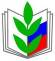 ПРОФСОЮЗ РАБОТНИКОВ НАРОДНОГО ОБРАЗОВАНИЯ И НАУКИ РФПОЛЕВСКАЯ ГОРОДСКАЯ ОРГАНИЗАЦИЯ ПРОФСОЮЗАПОЗДРАВИТЕЛЬНЫЙ ВЫПУСК !                  Муниципальное бюджетное общеобразовательное учреждение Полевского городского округа «Средняя общеобразовательная школа № 1» имени Героя Советского Союза  Н.В. Кологойды  19 марта празднует свое – 85 летие. Дата открытия этого старейшего образовательного учреждения 1936   год -1 сентября. Читая историю этой школы удивляет трагизм и продление миссии добра и света.   Ведь  школу строили из кирпичей  красивейшего Собора Воскресения Господня , он был второй по своей красоте  в России. В годы войны ушли на фронт защищать Родину учителя этой школы. О них собран большой исторический материал, о них школа не забывает и сейчас.  Сегодня в школе трудится современный, высококвалифицированный стабильный педагогический коллектив. Учителя продолжают и развивают лучшие традиции, заложенные предшественниками и учителями- ветеранами. С  ДНЕМ РОЖДЕНИЯ , ДОРОГИЕ КОЛЛЕГИ!УСПЕХОВ И  ДОСТИЖЕНИЙ В ПРОФЕССИИ!ЗДОРОВЬЯ И БЛАГОПОЛУЧИЯ ВСЕМ ВАШИМ БЛИЗКИМ!УВАЖЕНИЯ И ЗАБОТЫ ОТ УЧАЩИХСЯ И РОДИТЕЛЕЙ!НИЗКИЙ ВАМ ПОКЛОН ЗА  ПРЕДАННОСТЬ ПРОФЕССИИ . УЧАЩИМСЯ , РОДИНЕ!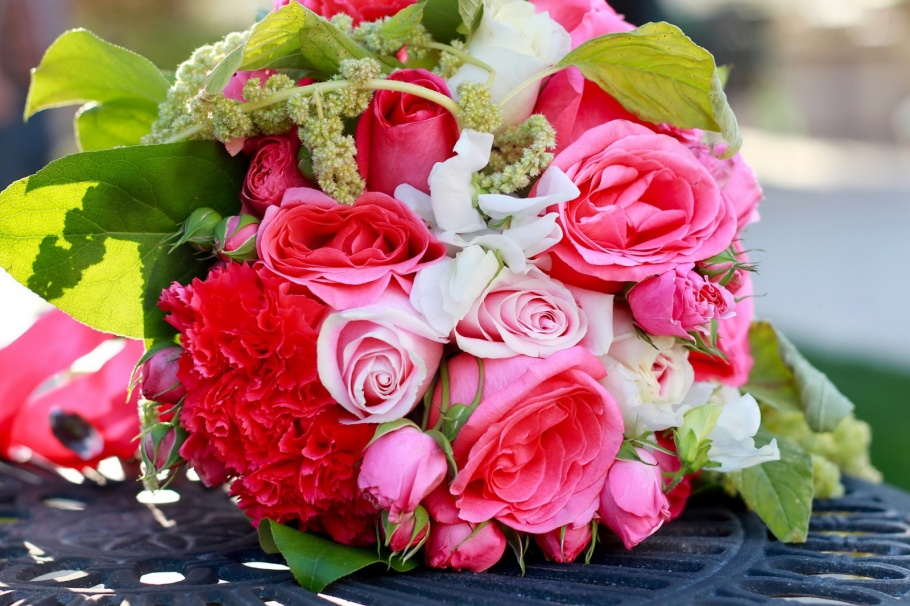 